8. Ćwiczenia stymulujące rozwój operacji myślowych i pamięci Operacje myślowe to sposoby, w jakie dziecko przetwarza odbierane spostrzeżenia i pojęcia. Do najważniejszych operacji myślowych należą: porównywanie (różnicowanie            i odnajdywanie podobieństw), uogólnianie i klasyfikowanie. 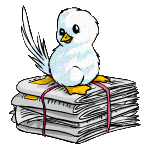 Aby stymulować ich rozwój wykonuje się wiele różnorodnych ćwiczeń, m.in.:- ćwiczenia szeregowania – to umiejętność, która warunkuje posługiwanie się językiem mówionym     i pisanym, ponieważ właśnie mówienie i pisanie polega na odtwarzaniu dźwięków w określonej kolejności,- ćwiczenia odtwarzania sekwencji – ćwiczymy wg zasady: naśladowanie, kontynuowanie, uzupełnianie,- ćwiczenia rozwijające pamięć symultaniczną – dotyczy ona zapamiętywania całościowego (globalnego). Informacje, które są przechowywane w ten sposób rozpoznaje dziecko prawo-półkulowo na zasadzie podobieństwa,- ćwiczenia rozwijające pamięć sekwencyjną – dotyczy ona linearnego, a więc lewopółkulowego sposobu zapamiętywania i przechowywania informacji, czyli jest to ujmowanie relacji między elementami. Ten rodzaj pamięci warunkuje uczenie się języka,- ćwiczenia stymulujące rozwój myślenia przyczynowo-skutkowego – to umiejętność chronologicznego porządkowania zdarzeń, wskazywania następstw określonych sytuacji, wyszukiwania przyczyn pewnych stanów rzeczy,- ćwiczenia kształtujące zdolność klasyfikowania – to zdolność przyporządkowywania elementu do określonej grupy,- ćwiczenia kształtujące zdolność uogólniania – to umiejętność znalezienia cech wspólnych, ogólnych dla grupy przedmiotów,- ćwiczenia kształtujące umiejętność znajdowania różnic i podobieństw – to porównywanie np. dwóch przedmiotów pod kątem cech wspólnych lub różnic.Przykłady ćwiczeń:Ćwiczenia operacji myślowych:szeregowanie - naśladowanie szeregów, kontynuowanie szeregów, uzupełnianie szeregówklasyfikowanie – budowanie zbiorów wg podanego kryterium, dobieranie elementów w pary, uzupełnianie brakującego elementu, wykluczanie elementuuogólnianie – kończenie zdań typu: pies, kot, krowa to….myślenie przyczynowo-skutkowe – układanie historyjek obrazkowych, dobieranie par obrazków na zasadzie relacji czasowych,myślenie symboliczne – rozpoznawanie schematów/ rysunków symbolicznych, kodowanieĆwiczenia pamięci:zapamiętywanie i naśladowanie kolejności ruchów, dźwiękówćwiczenie pojemności pamięci – zapamiętywanie wzorów, powtarzanie cyfr, literWszystkie w/w ćwiczenia wykonujemy kolejno na materiale tematycznym, atematycznym                  i literowym. Opanowanie przez dziecko w/umiejętności jest podstawą nabywania wiedzy o świecie    i funkcjonowania w nim.- Wybrała i opracowała K. Wlazeł 